PENINGKATAN HASIL BELAJAR FIQIH MELALUI PENERAPAN MODEL PEMBELAJARAN KOOPERATIF TYPE STAD PADA SISWA KELAS X MA AN-NUR AZ-ZUBAIDI KECAMATAN MELUHU KABUPATEN KONAWE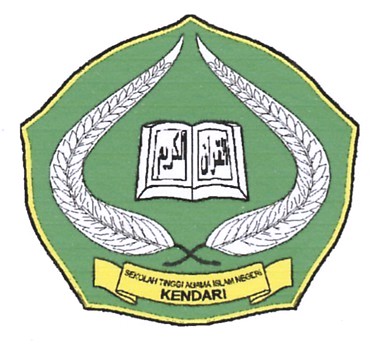 SKRIPSIDiajukan untuk memenuhi salah satu syarat memperoleh gelar Sarjana Pendidikan Islam pada program studi Pendidikan Agama IslamOleh :SOLIHINNIM. 09010101137JURUSAN TARBIYAHSEKOLAH TINGGI AGAMA ISLAM NEGERI (STAIN)SULTAN QAIMUDDINKENDARI2013PERNYATAAN KEASLIAN SKRIPSI	Dengan penuh kesadaran penulis yang bertanda tangan di bawah ini menyatakan dengan sesungguhnya, bahwa skripsi ini benar-benar merupakan hasil karya penulis sendiri. Dan jika dikemudian hari terbukti sebagai ciplakan, duplikat dan ditulis oleh orang lain, maka skripsi ini dan gelar yang diperoleh karenanya, batal demi hukum.	     Kendari, Muharram 1435 H	                        November 2013 M	   Penyusun SOLIHIN   NIM. 09010101137PENGESAHAN SKRIPSI	Skripsi yang berjudul “Peningkatan Hasil Belajar Fiqih Melalui Penerapan Model Pembelajaran Kooperatif Type STAD Pada Siswa Kelas X di MA An-Nur Az-Zubaidi Kecamatan Meluhu Kabupaten Konawe”, yang diajukan oleh Saudara Solihin, NIM. 09010101137, Mahasiswa Program Studi PAI Jurusan Tarbiyah STAIN Sultan Qaimuddin Kendari, telah diuji dan dipertahankan dalam sidang munaqasyah yang diselenggarakan pada hari Selasa, 5 November 2013. Dan dinyatakan telah dapat diterima sebagai salah satu syarat untuk memperoleh gelar Sarjana Pendidikan Islam, dengan beberapa perbaikan.	Kendari,   Muharram 1435 H	                     November 2013 MDEWAN PENGUJIKetua	:  Dr. Nur Alim, M.Pd	(……………………..)Sekretaris	:  Dr. Abdul Kadir, M. Pd	(……………………..)Anggota	:  Dra. Hj. St. Fatimah Kadir, MA	(……………………..)	   Dra. Hj. Nurseha Gazali, M. Si	(……………………..)	   Wa Muna, S.Ag, M.Pd.I	(……………………..)	Diketahui oleh :	Ketua	STAIN Kendari	Dr. H. Nur Alim, M. Pd						     NIP.1965505041991031005KATA PENGANTAR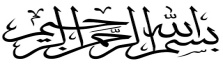 iﻠﺤﻤﺪ ﻠﻟﻪ ﺮﺐ ﺍﻠﻌﺎﻠﻤﻴﻦ ﻭ ﻋﻠﻰ ﺍﺸﺮﻒ ﺍﻻﻨﺑﻴﺎﺀ ﻭﺍﻠﻤﺮﺴﻠﻴﻦﺴﻴﻨﺪﻨﺎ ﻤﺤﻤﺪ ﻭ ﻋﻠﻰ ﺍﻠﻪ ﻭﺍﺼﺤﺑﻪ ﺍﺠﻤﻌﻴﻦ٬ ﺍﻤﺎ ﺑﻌﺪ  	Segala puji hanya milik Allah SWT, Al-Hamdulillah atas karunia ilmu dan pemahaman serta berkat nikmat hidayah dan inayah-Nyalah, sehingga penulis dapat menyelesaikan hasil penelitian ini. Kemudian tak lupa penulis ucapkan shalawat serta salam kepada junjungan Nabi besar Muhammad SAW.Penulis sangat menyadari bahwa dalam penyusunan hasil penelitian ini telah mengalami berbagai hambatan, tantangan dan kesulitan, namun berkat adanya bantuan dan dorongan dari Bapak Dr. Abdul Kadir, M. Pd dan Ibu Dra. Hj. St. Fatimah Kadir, MA, masing-masing pembimbing I dan II, yang telah rela berkorban penuh kesungguhan membimbing penulis dalam penyusunan skripsi ini. Penulis juga tidak lupa mengaturkan ucapan terima kasih dan penghargaan yang setinggi-tingginya terutama kepada :Bapak Dr. H. Nur Alim, M.Pd, selaku Ketua STAIN Sultan Qaimuddin Kendari yang telah banyak berkorban membina STAIN ini dengan penuh loyalitas dan keihlasan tinggi.Ibu Dra. Hj. Siti Kuraedah, M.Ag, selaku Ketua Jurusan Tarbiyah yang telah banyak memberikan arahan dan petunjuk dalam proses penyelasaian studi.Bapak Aliwar, S. Ag, M.Pd, selaku Ketua Program Studi Pendidikan Agama Islam (PAI) yang telah memberikan motivasi dan dorongan dalam proses perkuliahan hingga penyelesaian studi.Bapak/Ibu Dosen, Asisten dosen dan karyawan STAIN Sultan Qaimuddian Kendari yang dengan ikhlas memeberikan pemahaman dan pengetahuanya serta berusaha memberikan pelayanan akademik dengan sebaik-baiknya.Ibu Raehang, S.Ag, M.Pd.I, selaku Kepala Perpustakaan STAIN Sultan Qaimuddian Kendari yang menyediakan fasilitas untuk melaksanakan studi kepustakaan.Mukhson Khanif, S.Ag, selaku Kepala Sekolah MTs Darul Ulum Ahuhu beserta para dewan guru dan pegawai serta para siswa yang telah bersedia memberikan bantuan moral dan spiritual terhadap kelancaran penyusunan skripsi ini.Akhirnya segala koreksi dan petunjuk serta saran menuju kesempurnaan hasil penelitian ini penulis sangat harapkan. Dan semoga kehadiran hasil penelitia ini memberikan manfaat dalam meningkatkan mutu pendidikan agama Islam.			Kendari,     Dzulhijjah    1434 H	                                Oktober      2013 M		Penyusun      	Solihin                         NIM. 09010101137	ABSTRAKSolihin “Peningkatan Hasil Belajar Fiqih melalui Model Pembelajaran Kooperatif Type STAD (Student Teams Achievement Division) pada Siswa Kelas X di MA An-Nur Az-Zubaidi Kecamatan Meluhu Kabupaten Konawe” (dibimbing Dr. Abdul Kadir, M. Pd dan Dra. Hj. St. Fatimah Kadir, MA)	Penelitian ini berjudul “Peningkatan Hasil Belajar Fiqih melalui Model Pembelajaran Kooperatif Type STAD (Student Teams Achievement Division) pada Siswa Kelas X di MA An-Nur Az-Zubaidi Kecamatan Meluhu Kabupaten Konawe”. Masalah utama yang ingin di bahas dalam penelitian ini adalah Apakah hasil belajar Fiqih siswa kelas X dapat ditingkatkan melalui penerapan model pembelajaran kooperatif type STAD?. dengan tujuan untuk mengetahui peningkatan aktivitas belajar Fiqih siswa Kelas X melalui model pembelajaran kooperatif type STAD.	Penelitian ini termasuk dalam jenis Penelitian Tindakan Kelas (PTK). Karakteristik yang khas dari penelitian tindakan kelas yakni adanya tindakan-tindakan tertentu untuk memperbaiki proses belajar mengajar di kelas. Penelitian ini dilaksanakan di kelas X An-Nur Az-Zubaidi pada semester genap tahun ajaran 2012/2013. Penelitian ini disetting dengan jumlah siklus yang relatif, yaitu disesuaikan dengan kondisi tindakan penelitian nantinya. Bertindak sebagai guru model adalah peneliti sendiri, berkolaborasi dengan guru yang ada di sekolah yang bertindak sebagai observer.Dari hasil penelitian diketahui bahwa Penerapan model pembelajaran kooperatif type STAD dalam pembelajaran Fiqih pada kelas X di MA An-Nur Az-Zubaidi dapat meningkatkan aktivitas kelompok siswa dan aktivitas guru. Hal ini dapat dilihat pada pencapaian nilai rata-rata pada setiap siklusnya. Aktivitas kelompok siswa meningkat dari siklus I dengan nilai rata-rata aktivitas 2,13 kategori kurang baik menjadi 3,5 berkaegori baik pada siklus II. Aktivitas guru pun meningktan lebih baik dari siklus I dengan nilai rata-rata aktivitas 2,6 berkategori cukup baik menjadi 3,6 berkategori baik pada siklus II. Selain itu, penerapan model pembelajaran kooperatif type STAD dapat meningkatkan hasil belajar Fiqih pada siswa kelas X di MA An-Nur Az-Zubaidi. Nilai rata-rata pada siklus I adalah 70,41, dan meningkat sebesar 13,91% dengan nilai rata-rata 80,21 pada siklus II. Hasil pelaksanaan model pembelajaran STAD pada siklus I pada aspek aktivitas siswa dan guru serta hasil belajar masih menunjukan hasil yang kurang baik. Hal ini disebabkan karena siswa masih terbiasa dengan cara belajar lama yang cenderung didominasi oleh peran guru (pembelajaran konvensional). Melalui tahap refleksi ditemukanlah berbagai kekurangan dan kelemahan yang kemudian diperbaiki pada siklus I.DAFTAR ISIHALAMAN JUDUL 		iPERNYATAAN KEASLIAN SKRIPSI 		iiPENGESAHAN SKRIPSI 		iiiKATA PENGANTAR 		ivABSTRAK 		viDAFTAR ISI  		viiBAB I    PENDAHULUANLatar Belakang Masalah		1Identifikasi Masalah		3Rumusan Masalah		4Hipotesis Tindakan		4Definisi Operasional		5Tujuan dan Manfaat Penelitian		5BAB II  KAJIAN PUSTAKAHakekat Pembelajaran Kooperatif Type STAD (Student TeamsAchivement Division)		7Konsep Pembelajaran		7Model Pembelajaran Kooperatif		8Model Pembelajaran Kooperatif Type STAD (Student TeamsAchivement Division)		13Hakekat Hasil Belajar Siswa		17Pengertian Hasil Belajar Siswa		17Deskripsi Belajar 		18Faktor-faktor yang Mempengaruhi Hasil Belajar		19Hasil Belajar Fiqih 		25Tolak Ukur Keberhasilan Pembelajaran 		26Tingkat Keberhasilan 		33Penelitian Relevan		33BAB III. METODE PENELITIANJenis  Penelitian …		35Waktu dan Tempat Penelitian		35Faktor yang Diteliti 		36Prosedur Penelitian 		36Metode Pengumpulan Data 		40Teknis Analisis Data 		41Indikator Kinerja 		42Instrumen Penelitian Tindakan Kelas 		43BAB IV HASIL PENELITIAN DAN PEMBAHASANDeskripsi Hasil Penelitian……………………………..		44Pembelajaran Siklus I		44Pembelajaran Siklus II 		49Data Hasil Belajar Siswa Pada Mata Pelajaran Al-Qur’an Hadis 		54Pembahasan Hasil Penelitian……………………………………		55BAB V KESIMPULAN DAN SARAN Kesimpulan………………………………………………………..		65Saran 		66DAFTAR PUSTAKALAMPIRAN-LAMPIRAN